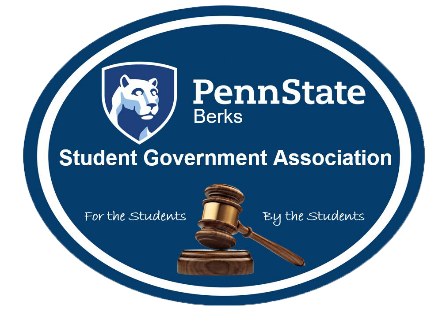 Student Government Association President’s MeetingMeeting Minutes October 25th, 2017Call to Order“Love Yourself Activity” Ryan: Does love yourself activity.(Duffy takes attendance)President/Vice President AddressRyan: Thank you for your enthusiasm for the activity I will throw it to Alex.Alex: Hello, welcome back I want to inform everyone about the clubs events we talked about at the presidents meeting. As well as the hurricane relief events. Please contact me for the meeting times and how you can help.Approval of minutesEmily (Equestrian): So movesTaylor (Honors): So secondNo discussion/opposed/abstentionsApproval of agendaTaylor (Theater): So movesTaylor (Honors): So secondNo discussion/opposed/abstentionsOld BusinessPresident’s Meeting Ryan: Last week we had the presidents meeting which went very as well as a lot of feedback came from it. We have the groupme started and many clubs have begun interacting. New BusinessCard ClubRyan: Will a representative from card club please come give a presentation?Card Club: Hello, I am the president of the card club and from club rush we had many people interested. We want to connect berks to card games (all card games). We have created a club with Joe Webb to create this club. We want to make a Penn State Berks that is united through cards.Ryan: Thank you, would you please step out while we vote. Would anyone like to vote to allow card club to join the senate?Miguel (DECA): So moves.Wes (Volley Ball) So seconds.No discussion/opposed/abstentionsVotes approvedRyan: Welcome to the senate.Legislative BreakfastRyan: Chancellor Hillkrik invited me to a breakfast to discuss the budget for Penn State, we met with Mark Gillan who is a part of the house of reps. He assured us that Penn State will get something they just don’t know what. Keep up the work that has been happening, last year we were fighting to improve this year we are fighting to maintain.We Matter Meeting (Friday Oct. 27th  @ 1:45 PM)Ryan: We talked about this during the presidents meeting. The meeting will happen on Friday October 27th at 1:45pm. If you are interested please reach out to Eva (exs5345@psu.edu) email her and get on the groupme. Budgets (Due Monday October 30th by 5pm)Ryan: Like I said I have been all over this this semester. Budgets for next semester are due Monday October 30th by 5pm in the campus life office not the SGA office.Open ForumHow is SGA Doing?Ryan: We have recently had a dead senate, therefore, what was your expectations going in and how are we doing?Taylor (theater): I feel as though we have too many meeting that cover repeating info not new info.James (Ski and Board): I agree not every week but every other week.Tahj: I feel like we could have boarding meetings every month then committee meetings every other week as well.Taylor (Theater): Possibly like once a month.Emily (Equestrian): Sometimes with club events you don’t have them done a month in advance. Also some form of training to aid the new people for how SGA works.Ryan: These are very helpful and it seems like the groupme and other forms of communication are helpful. As we can talk to Teri about this and work on it.Taylor (Theater): Are there other places to use other than the groupme.Ryan: There is also Facebook pages.Chris S(VC): I don’t mind having it every week. As long as there is something to discuss. If there is nothing new to discuss then I see no reason for it. However, I see some clubs do not want to participate and that’s fine but SGA is good to bring everyone together.Cam: I am creating a campus show called Catfood to use as an outlet to advertise events. It will be on YouTube, Facebook, and other social medias.Ryan: We do have opposing viewpoints so we will continue to discuss this then we will vote on this. This is what we want from the senate, we want voting and discussion. I see this as being very beneficial.Chris SVCChris (SVC): Hello, I wanted to talk about the blue marsh lake service event. Basically we want to see if anyone wants to be in service event Saturday November 18th 9am-3pm, we busted our butts for an hours and finished just before 11am. All we did was clean up a disabilities trail and put down loose gravel and some stones. What we need is that for everyone who is interested to please talk to me therefore I can put you in contact with a park ranger. We are working on doing at least one Saturday per month. There are different options like cleaning trails or painting signs. Here is my contact information (cza6@psu.edu).Staff Reports Ryan: With that said we will move to staff reports.Elle: I had a meeting with Kim Berry about the flooding outside of the woods. We are currently working on it with the maintence staff to clean it up and not have it be an issue. Specifically the path with the paw prints. Jenn: Recently we have released the newsletter “the toilet paper” the next newsletter will be on November 8th. Also for the 60th anniversary committee we are looking for ideas, they are also looking to bring back outstanding alumi please let me know who to reach out to, thank you.Eva: I met with Michelle from disability resources to create an event to shed light on disabilities, if you have any input please let me know.Cam: We have a group chat for Catfood, as well as sent out a email. Please get in contact with me if you are interested to get involved.Anh: I am the new community service chair therefore if you have questions please let me know, or autumn. Club EventsSki and Snowboard: Tomorrow at Panera 4pm-8pm we will have a fundraiser please come out, it is on the Facebook page too.Theater: In two weeks we open our show Macbeth, there will be swordfights and all sorts of stuff. There is also acting and performance there is my email tch15@psu.edu. We don’t have an exact date for the workshop but were working on it.BBT: Next Friday we have our late night skate 10-12pm.LUC: We have a fundraiser going on today to support our club as well as Puerto Rico.Berks Cares: we have country meadows on the 29th.Felecia: For cab tomorrow is crazy bob bingo in the MPR, we also have free movie night in the MPR on Sunday. There will be a drawing to get a Spiderman movie poster, just like the post on Facebook and come to the event.Campus Life ReportAngie: As you start handing in your budget request for spring semester, please make sure you refer to the SGA budget manual it will help you. Specifically for registration for hotel rooms or conference there are caps and limits. Also if you are planning on submitting info for the cab calendar please talk to me first since it needs to be approves. The last day for submitting is on November 13th. Please just set up a meeting with me if you have questions or need help.Ryan: *recap the open forum discussion* would you like to vote on this next week. Ok we will put it to a vote next time.Closing Statement/AdjournmentWes (Volley ball): So movesMiguel (DECA): So secondNo discussion/opposed/abstentions